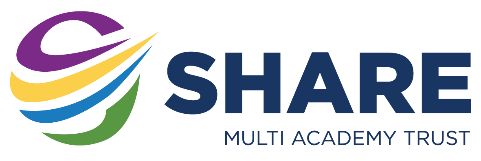 Share Multi Academy TrustCurriculum Planning CTECH SPORT UNIT 8- Organisation of sports eventsCTECH SPORT Unit 8 Organisation of sports eventsYear13Ability MixedTerm / Date(s)Learning outcome 1 HT6 - HT1Learning outcome 2 HT2Learning outcome 3 HT3Learning outcome 4 HT4Learning outcome 5 HT4-5TopicThe different types of sports events and their purpose.The different roles and responsibilities involved in the planning and delivery of sports events.Planning and promoting a sports event. Deliver a sports event. Review the planning and delivery of a sports event. Topic overviewPupils will learn…The different types of sports events and their purpose.The different roles and responsibilities involved in the planning and delivery of sports events.How to plan and promote a sports event.How to effectively deliver a sports event.Methods to review the planning and delivery of a sports event and how to conduct a review of the sports event the students planned and delivered. ComponentsStudents are able to describe the different types of events such as tournaments, participation events, coaching courses, outdoor and adventurous activities and sports camps.This will enable student to explain the purposes of these types of events such as raising money, personal development, increasing participation, environmental educational, formal competition.Students are able to outline the different roles and responsibilities involved in the planning and delivery of sports events. This will allow students to assess the impact of the roles and responsibilities if they are not carried out effectively.Students are able to plan a safe and effective sports event as they understand the purpose of an event, the activities included in the event, the event goals and objectives, feasibility, resources, facilities and contingency plans required. This will allow students to explain the health and safety, contingency and feasibility impact before designing a risk assessment that includes the risks, hazards and controls in place.Students will identify the different types of promotional material and the purpose of promotional material. This will allow students to promote the event and explain the impact of promotional material on the event. It will also allow students to evaluate the promotional material produced, justifying the choice of promotional material used.Students are able to undertake three roles in a sports event. This will include the effective use of resources and equipment, to ensure health and safety is maintained, making decisions making appropriate to own role, adapting plans as necessary, managing participants effectively, communicate effectively throughout the event and responding appropriately to issues that may occur. This will allow them to describe their roles and responsibilities during the event.Students will review the promotional material, planning and delivery. They will describe the events strengths and areas for improvement. This will allow students to evaluate their own effectiveness and create a personal development plan based on their strengths and areas for improvement.. What pupils should already know(prior learning components)Students will have some basic knowledge of the different types of events.Students may have some basic knowledge of the roles and responsibilities required to run a successful sports event.An understanding of how to plan and promote an event and the health and safety required. They will have some awareness of promotional materials such as social media, tv, newspaper. All students will have had some experience of leadership and helping with a sports event through other CTECH units and sports leadership if they study CNAT sport or were enrolled on a KS3 / KS4 leadership programme. Students are unlikely to have prior knowledge of how to create a personal development plan but will have engaged in self and peer assessment frequently. Transferrable knowledge (skills)This learning outcome (emergencies) links with the learning outcome 2 (health and safety requirements) and roles and responsibilities.  Students will consider staff roles and responsibilities in terms of the legislations, security and report writing.  Students may have some good knowledge of risk assessment as they will have completed a piece of coursework on this topic for the sports coaching Unit where they will have produced a risk assessment for an activity of their choice.Students will have good knowledge of the different roles required to organise an event. They will have all experienced leadership through KS3.4 P.E and the sports coaching unit.Students will have some experience of peer and self-assessments they will be required to create a personal development plan to incorporate areas of leadership they are required to develop,Key vocabulary pupil will know and learnParticipation, formal competition, raising awareness, knockout, league, ladder, round robin, carousel, taster session, fun day, friendlies, coaching clinic, booster club, Outdoor and adventurous (orienteering and potholing, Sports camps (e.g. holiday clubs, sports tours)Health and safety officer, sports leaders, organiser, finance officer, marketing, media officer, tutor, trainer, coach, steward, first aider, officials, security, caterer, logistics, external parties, marketing.Purpose, feasibility, goals, contingency, risk assessment, advertisement, social media, email, promotion, awareness.Roles and responsibilities, health and safety, resources, equipment, decision making, communication.Formative assessment, self and peer evaluation, group discussion, participation feedback, personal development plan.Assessment activitiesP1: Describe the roles and responsibilities for sports coaches and activity leaders.This will be marked by an internal assessor, internally verified then externally moderated.P2: Outline roles and responsibilities of individuals involved in planning and delivering sports events.M1: Assess the potential impact on an event if each role and responsibility is not carried out effectively.This will be marked by an internal assessor, internally verified then externally moderated.P3: Plan a safe and effective sports event.P4: Promote a sports event using appropriate materials and methods.M2: Explain in detail areas of health and safety, contingency and feasibility and the impact these areas may have on the event.M3: Explain the impact of promotional material has on an event.D1: Evaluate the promotional material produced, justifying the choice of promotional material used.This will be marked by an internal assessor, internally verified then externally moderated.P5: Participate in the delivery of a sports event, describing own roles and responsibilities.M4: Carry out different roles in sports events effectively.D2: Evaluate own contribution during the delivery of sports events and adapt approach where necessary.This will be marked by an internal assessor, internally verified then externally moderated.P6. Review the planning and delivery of a sports event, identify strengths and areas for improvement.P7: Evaluate own effectiveness in the delivery of a sports event.M5: Create a personal development plan based on strengths and areas for improvement.This will be marked by an internal assessor, internally verified then externally moderated.Resources availableStaff shared / PE / CTECH – CTECH SPORT/UNIT 8 Resources has content for each of the topics shown. It also contains the relevant ppt/homework's/student’s checklistsStaff shared / PE / CTECH – CTECH SPORT/ UNIT 8 Resources has content for each of the topics shown. It also contains the relevant ppt/homework's/students’ checklists. Staff shared / PE / CTECH – CTECH SPORT/RESOURCES/UNIT 8 Resources has content for each of the topics shown. It also contains the relevant ppt/homework's/students checklists/revision resources/formative and.Staff shared / PE / CTECH – CTECH SPORT/ RESOURCES/UNIT 8Resources has content for each of the topics shown. It also contains the relevant ppt/homework's/students’ checklists Staff shared / PE / CTECH – CTECH SPORT/RESOURCES/UNIT 8 Resources has content for each of the topics shown. It also contains the relevant ppt/homework's/students’ checklistsNotesWhy this topic is important…This learning objective allows students to understand the different types of events and their purpose.This learning objective allows students understand the different roles and responsibilities needed to run and event and their purpose.This learning objective allows students understand the importance of planning and promoting an event and the health and safety of an event.This learning objective allows students understand the importance of carrying out different roles for an event and evaluation the effectiveness of promotional material. This learning objective allows students understand the importance of reviewing an event, the overall responsibilities and planning for future events.